賛助会員（団体）　新規　入会申込書　　NPO法人Kodomo Saijoの目的と事業活動に賛同し、賛助会員（団体）として　以下の通り申し込みます。個人情報の取り扱いには十分注意致します。バナー広告申込書【 会員特典 】① 当団体のニュースレターをお送り致します。② チラシの裏面に会社名（個人及び団体名）を掲載させて頂きます。　　　　　　　　　　　　　　　　　　　　　　　　　(不要の場合は、お申し付け下さい)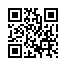 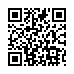 支援年月日       年　　　月　　　日個人賛助会員 ・ 団体賛助会員(どちらかを◯で囲んで下さい)１口(3,000円)×   数（　　　口）＝　　　　　　円会社・団体名　(個人入会の場合は記入不要です)お名前ご住所電話番号ご担当者(個人入会の場合は記入不要です)備考(ご紹介者氏名・伝達事項など)バナー広告の有無 希望する・希望しない　(どちらかを◯で囲んで下さい)URLの記入